Summer Reading BINGO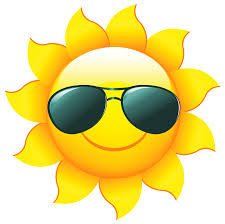 Rising K and 1st GradeRead to a stuffed animalMake 10 sight words with magnet lettersRead an Eric Carle bookWrite all the color words in a rainbowRead a nonfiction book about the oceanRead a book to your siblingRead in a fort you madeMake a vehicle out of Legos and read a book about that vehicleRead in the bathtubRead a book by Ame DyckmanRead a book that is also a movieWrite your own storyVisit the Public LibraryRead to someone who can’t readWrite a sentence with 3 sight wordsRead a book about summerRead outsideFind 15 words you know in a newspaperMake 10 CVC or CVCe words with stencilsRead a magazineUse play-doh to make your first and last nameRead with a flashlightMake a card for someoneHave reading party with family or friends (with treats)Find a nonfiction book about a place you visited this summer